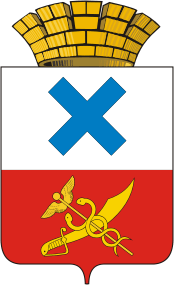 ПОСТАНОВЛЕНИЕ администрации Муниципального образованиягород Ирбитот 10 сентября 2018 года  №1547-ПА г. Ирбит	О выплате краеведческой премии имени Я.Л. Герштейна            В соответствии с Решением  Ирбитской городской Думы от 28.12.2006 года № 234 «Об учреждении ежегодной краеведческой премии имени       Я.Л. Герштейна», протоколом №2 от 06.07.2018 года заседания конкурсной комиссии по присуждению премии имени Я.Л. Герштейна, руководствуясь Уставом Муниципального образования город Ирбит, администрация Муниципального образования город ИрбитПОСТАНОВЛЯЕТ:1. Главному распорядителю бюджетных средств - Управлению культуры, физической культуры и спорта Муниципального образования город Ирбит (Н.В. Коробейниковой) произвести выплату денежной премии победителям краеведческого конкурса имени Я.Л. Герштейна в размере       20 (двадцать) тысяч рублей по каждой номинации:1.1. Живулину Валентину Александровичу в номинации «Краеведческий очерк»;1.2. Шевчук Лидии Ивановне в номинации «Историческое исследование».2. Финансирование затрат на выплату краеведческих премий для победителей конкурса осуществить за счет средств бюджета Муниципального образования город Ирбит.3. Начальнику отдела организационной работы и документообеспечения администрации Муниципального образования город Ирбит (И.В. Панкрашкиной) разместить на официальном  сайте администрации Муниципального образования город Ирбит.4. Контроль за исполнением настоящего постановления возложить на начальника Управления культуры, физической культуры и спорта Муниципального образования город Ирбит (Коробейникову Н.В.).Исполняющий полномочия главы Муниципального образования город Ирбит                                        Н.В. Юдин